GENERIC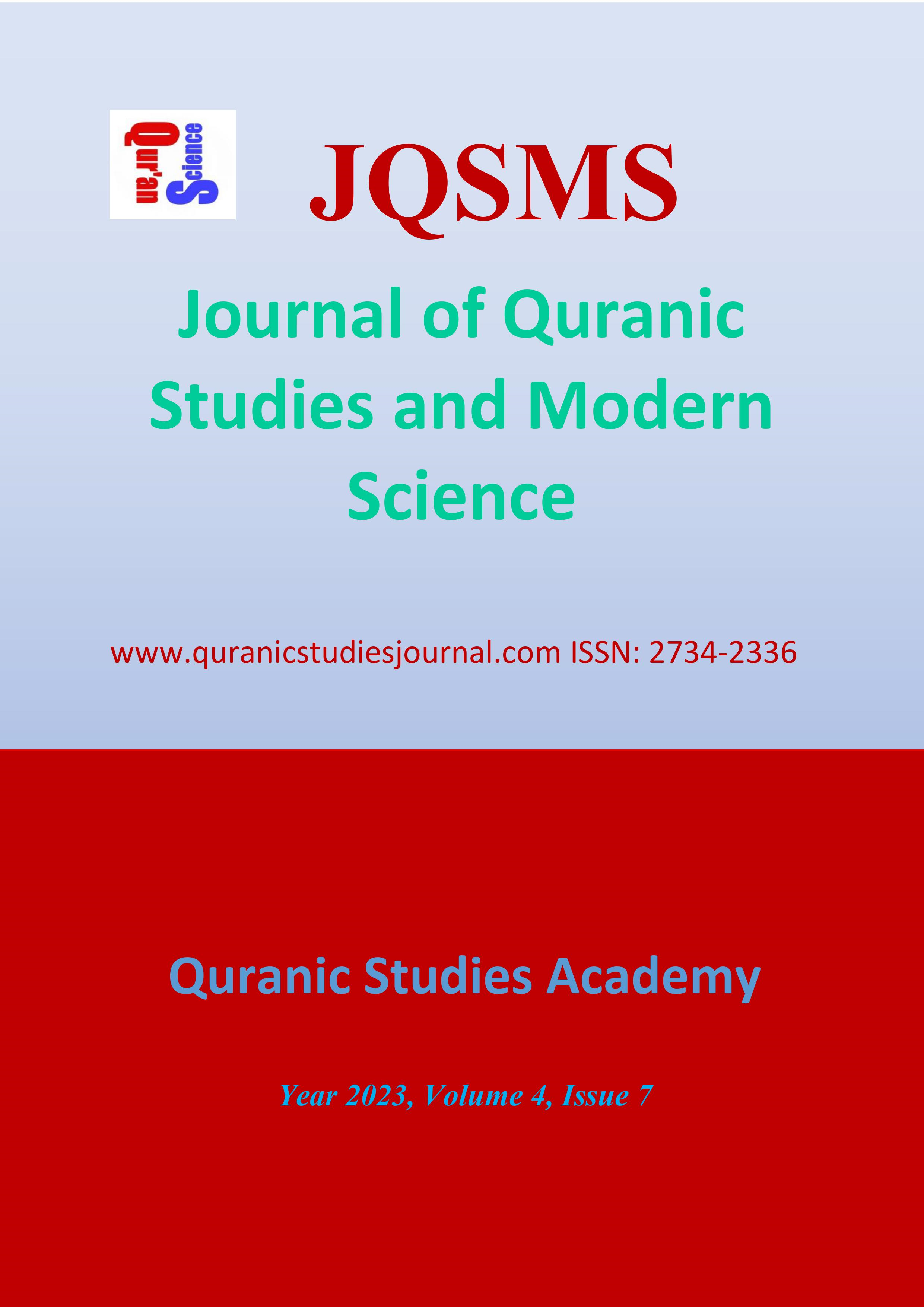 EditorsSadiq Safiyanu
email: jqsms.submissions@gmail.comEditorial BoardProf.Dr. Suat Yıldırım, TurkeyProf.Dr. Muhittin Akgül, NetherlandsProf.Dr. M. Lütfi Bozdoğan, TurkeyProf.Dr. Abdullah Demir, Nile University of NigeriaProf.Dr. İsmail Albayrak, Australian Catholic University, AustraliaProf.Dr. Şenol Dane, Nile University of NigeriaProf.Dr. Ahmet Bedir, USAProf.Dr.Osman Köroğlu Nile University, Nigeria Prof.Dr. Ferah Armutcu, Istanbul University, TurkeyAsst.Prof. Muhammed Musa AbdujabbarovProf.Dr.Ahmet Arabacı Nile University, NigeriaDr. Bilal Çelik, Nile University, NigeriaProf. Dr. Rifat ŠKRİJELJ, University of Sarajevo, Bosnia HerzegovinaProf.Dr. Keneş USENOV, Jalal-Abad University, KyrgyzstanProf. Dr. Bürküt DARBANOV, Jalal-Abad State University, KyrgyzstanProf. Dr. İrfan MORİNA, University of Pristina, KosovaProf.Dr. Abdilbaet MAMASIDIKOV, Kyrgyzstan Economy and Entrepreneurship University, KyrgyzstanProf. Dr. Osman Köroğlu, Nile University, NigeriaProf. Dr. Tologon OMOSHEV, Kyrgyzstan Economy and Entrepreneurship University, Kyrgyzstan
Assoc.Prof.Dr.Gülcamal RISKULOVA, Jalal-Abad State University, KyrgyzstanAssoc.Prof.Dr. Erlan BAKIEV, American University of Central Asia, KyrgyzstanDr. Oktay GULİYEV, Azerbaijan State Economy University, AzerbaijanDr. Gülmira SATIBALDİEVA, Jalal-Abad State University, KyrgyzstanDr. Gülbarçın OROZBAEVA, Jalal-Abad State University, KyrgyzstanDr. Bruno SURDEL, Centre for International Relations, Warsaw - PolandDr. Murat Akyüz, Nile University, Nigeria

Dr. D. Rajan, University of Africa, NigeriaAddressHaznedar Mah. Altıntaş Sk. No: 8/10	Güngören/İstanbul/TÜRKİYEhttp://www.quranicstudiesjournal.comPuplisherProf. Dr. Abdullah DemirVolume 4 Issue 7 2023

 Jenerik


Human Rights in Islamic Law
Prof. Dr. Abdullah Demir

“Yaratıcı İnsan” Söyleminin Teolojik Kritiği
 Ahmet YILMAZ, Ph.D

An Evaluation on the Torah, the Bible, and the Quran
Ahmet Zeki

The Necessity of Interpreting the Qur'an According to Scientific Developments
Prof. Dr. Abdullah DemirIndexing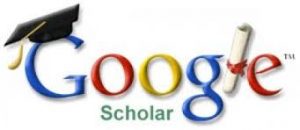 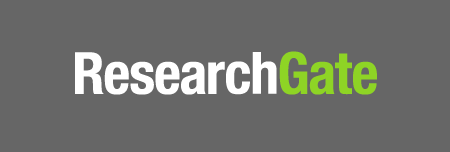 ResearchGate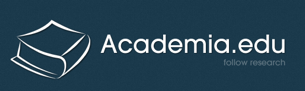 


Digital Object Identifier System (doi.org)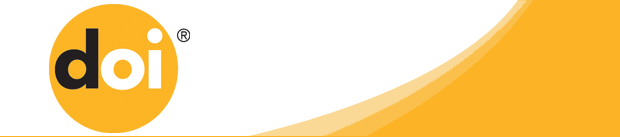 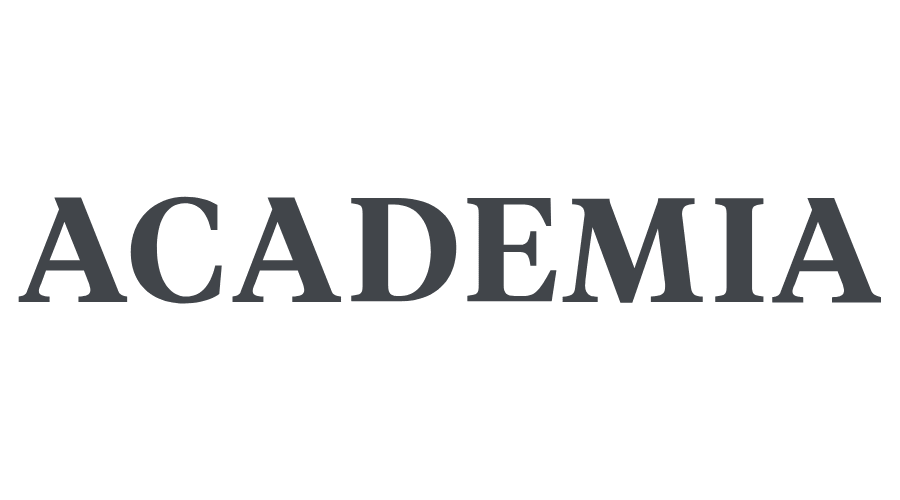 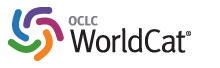 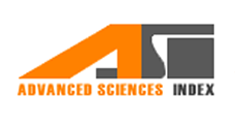 